Δευτέρα 22 Ιανουαρίου 2024Εβδομαδιαία ανασκόπηση - Weekly reviewΗ Ε.Σ.Α.μεΑ. ενημερώνει19 ΙΑΝΙ. Βαρδακαστάνης: «Οι προσδοκίες του ελληνικού αναπηρικού κινήματος δεν κάμπτονται»Παρά τις αλλεπάλληλες κρίσεις και την επικρατούσα αβεβαιότητα Στη συνάντηση εργασίας με θέμα «Αναπηρία και κοινωνία των πολιτών» που διοργάνωσε ο Συνήγορος του Πολίτη μίλησε ο πρόεδρος της ΕΣΑμεΑ Ι....17 ΙΑΝΟ γ.γ. της ΕΣΑμεΑ Β. Κούτσιανος στη Βουλή για την επιστολική ψήφοΣτη συνεδρίαση της επιτροπής στη συζήτηση επί του Σχεδίου Νόμου «Εκλογή ευρωβουλευτών, διευκόλυνση εκλογέων μέσω επιστολικής ψήφου, εκκαθάριση εκλογικών καταλόγων και λοιπές διατάξεις του υπουργείου Εσωτερικών», μίλησε ο γενικός γραμματέας...15 ΙΑΝΙ. Βαρδακαστάνης στη Βουλή για την επαγγελματική εκπαίδευση των ατόμων με αναπηρία: «Είμαστε τελευταίοι μαζί με την Ιρλανδία στην Ευρώπη των 27»Τις προτάσεις της Ε.Σ.Α.μεΑ. επί του νομοσχεδίου «Ενίσχυση του Εθνικού Συστήματος Επαγγελματικής Εκπαίδευσης και Κατάρτισης» παρουσίασε στη Βουλή ο πρόεδρος της ΕΣΑμεΑ Ιωάννης Βαρδακαστάνης, μιλώντας στη συνεδρίαση της Επιτροπής κατά...15 ΙΑΝΠρόγραμμα Τουρισμός αλλά όχι για όλους: πολλά άτομα με αναπηρία θα μείνουν εκτός αν δεν αλλάξειΕπιστολή σχετικά με προβληματικά σημεία της ΚΥΑ «Πρόγραμμα “ΤΟΥΡΙΣΜΟΣ ΓΙΑ ΟΛΟΥΣ” έτους 2024» ΦΕΚ Β 79/8-1-2024 απέστειλε η ΕΣΑμεΑ στους αρμόδιους υπουργούς που την υπογράφουν - η επιστολή επισυνάπτεται.  Η...11 ΙΑΝΟι προτάσεις του αναπηρικού κινήματος σχετικά με την επιστολική ψήφοΗ ΕΣΑμεΑ κατέθεσε τις θέσεις και τις προτάσεις της στη δημόσια διαβούλευση επί του Σχεδίου Νόμου «Εκλογή ευρωβουλευτών, διευκόλυνση εκλογέων μέσω επιστολικής ψήφου, εκκαθάριση εκλογικών καταλόγων και λοιπές διατάξεις του...11 ΙΑΝΠολύ κοντά σε μία φιλόδοξη ευρωπαϊκή κάρτα αναπηρίας!Το EDF (Ευρωπαϊκό Φόρουμ Ατόμων με Αναπηρία) χαιρετίζει την επίσημη θέση του Ευρωπαϊκού Κοινοβουλίου σχετικά με την προτεινόμενη οδηγία για την ευρωπαϊκή κάρτα αναπηρίας και την ευρωπαϊκή κάρτα στάθμευσης που...09 ΙΑΝΜόνιμη λύση στο πρόβλημα στέγασης για τους μαθητές του 2ου ΕΕΕΕΚ Πυλαίας Χορτιάτη, Ειδικού Δημοτικού Σχολείου και Ειδικού Νηπιαγωγείου για παιδιά με αυτισμόΝα μη διαμοιραστούν οι μαθητές των συγκεκριμένων σχολείων στα μισά της σχολικής χρονιάς Να μην αλλάξουν σχολικό περιβάλλον οι μαθητές του κτιρίου που φιλοξενεί το 2ο ΕΕΕΕΚ Πυλαίας -Χορτιάτη και...Ακολουθείστε την Ε.Σ.Α.μεΑ. στα social mediahttps://www.facebook.com/ESAmeAgr/ https://twitter.com/ESAMEAgr https://www.instagram.com/ncdpgreece/Youtube ESAmeAGr Ιστοσελίδα www.esamea.gr 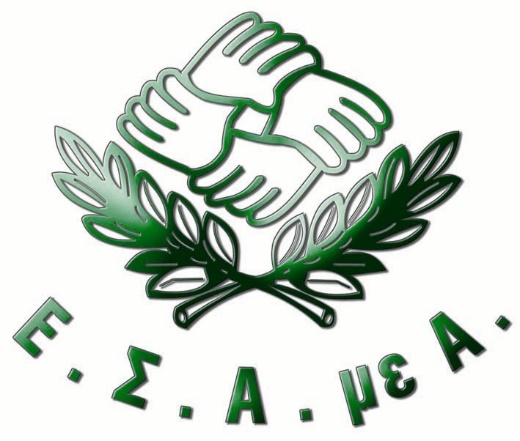 